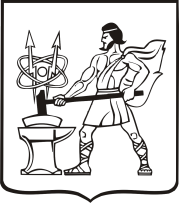 СОВЕТ ДЕПУТАТОВ ГОРОДСКОГО ОКРУГА ЭЛЕКТРОСТАЛЬМОСКОВСКОЙ ОБЛАСТИРЕШЕНИЕот 22.06.2020 № 435/73О назначении членом Избирательной комиссии городского округа Электросталь Московской области с правом решающего голоса         В соответствии с частью 3.1 статьи 24 Федерального закона от 12.06.2002 № 67-ФЗ «Об основных гарантиях избирательных прав и права на участие в референдуме граждан Российской Федерации», Федеральным законом от 06.10.2003 № 131-ФЗ «Об общих принципах организации местного самоуправления в Российской Федерации», Законом Московской области от 04.06.2013 № 46/2013-ОЗ «О муниципальных выборах в Московской области», Уставом городского округа Электросталь Московской области, решением Совета депутатов городского округа Электросталь Московской области от 15.11.2017 №222/38 «О создании Избирательной комиссии городского округа Электросталь Московской области», решением Совета депутатов городского округа Электросталь Московской области от 18.04.2018 № 282/44 «О формировании Избирательной комиссии городского округа Электросталь Московской области», на основе поступившего предложения московского областного отделения Российской  экологической партии «Зелёные», в целях обеспечения реализации избирательных прав и права на участие в референдуме граждан, проживающих в городском округе Электросталь Московской области, Совет депутатов городского округа Электросталь Московской области РЕШИЛ:        1. Назначить членом Избирательной комиссии городского округа Электросталь Московской области с правом решающего голоса Смирнова Николая Валерьевича, 1992 г.р., образование высшее, место работы: специальная пожарно-спасательная часть №2 специального отдела №26 ФГКУ «Специальное управление ФПС №3 МЧС России», должность: заместитель начальника специальной пожарно-спасательной части №2, кандидатура предложена в состав комиссии от политической партии «Российская Экологическая партия «Зелёные».       2. Опубликовать настоящее решение в газете «Официальный вестник» и разместить его на официальном сайте городского округа Электросталь Московской области в информационно-телекоммуникационной сети Интернет по адресу: www.electrostal.ru.       3. Источником финансирования опубликования настоящего решения принять денежные средства бюджета городского округа по подразделу 0113 «Другие общегосударственные вопросы» раздела 0100 «Общегосударственные вопросы».       4. Настоящее решение вступает в силу после его официального опубликования.Временно исполняющий полномочияГлавы городского округа 								  И.Ю. ВолковаПредседатель Совета депутатовгородского округа									  В.А. Кузьмин